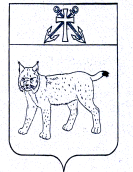 ПРОЕКТАДМИНИСТРАЦИЯ УСТЬ-КУБИНСКОГО МУНИЦИПАЛЬНОГО ОКРУГАПОСТАНОВЛЕНИЕс. Устьеот _________ 	№ ____О внесении изменений в постановление администрации округа от 16 июня 2023 года № 972 «Об утверждении муниципальной программы «Развитие физической культуры и спорта на территории Усть-Кубинского муниципального округа на 2023-2027 годы»С целью дальнейшего социально-экономического развития Усть–Кубинского муниципального округа, обеспечения благоприятных условий для развития физической культуры и спорта на территории Усть-Кубинского муниципального округа, в соответствии со ст. 42 Устава округа администрация округаПОСТАНОВЛЯЕТ:1. Внести в  муниципальною программу «Развитие физической культуры и спорта на территории Усть-Кубинского округа на 2023–2027 годы», утвержденную постановлением администрации округа от 16 июня 2023 года № 972 «Об утверждении муниципальной программы «Развитие физической культуры и спорта на территории Усть-Кубинского округа на 2023–2027 годы» следующие изменения:1.1. В паспорте программы позицию «Объем финансового обеспечения  Программы» изложить в следующей редакции:1.2. Абзац 2 раздела 5 программы изложить в следующей редакции:«Муниципальная программа предполагает финансирование за счёт средств бюджета округа в размере  30995,6 тыс.руб. , в том числе по годам реализации:2023 год -  77745,7   тыс.руб.2024 год -  7637,1   тыс.руб.2025 год – 8184,2 тыс.руб.2026 год -      7428,6        тыс.руб.2027 год -      0        тыс.руб. 1.3. Приложение 4 к программе изложить в следующей редакции согласно приложению 1 к настоящему постановлению.1.4. Приложение 5 к программе изложить в следующей редакции согласно приложению 2 к настоящему постановлению.1.5. Приложение 6 к программе изложить в следующей редакции согласно приложению 3 к настоящему постановлению.2. Настоящее постановление вступает в силу со дня его официального опубликования.Глава округа	           И.В. БыковПриложение 1 к постановлению администрации округа от _____________ № _____«Приложение  4 к программе «Развитие физической культуры и спорта на территории Усть-Кубинского муниципального                                                                                                                                                                                                                                                                  округа на 2023-2027 годыФинансовое обеспечение реализации муниципальной программы за счет средств бюджета округа  тыс.руб.*Указываются конкретные годы периода реализации муниципальной программы.**Указываются субвенции, субсидии и иные трансферты областного, федерального бюджета при условии подтверждения поступления средств.***Указываются при условии документального подтверждения поступления средств».                                                                                                                                                                                                                                                                                     Приложение 2 к постановлению администрации округа от _____________ № _____«Приложение  5 к программе «Развитие физической культуры и спорта на территории Усть-Кубинского муниципального                                                                                                                                                                                                                                                                  округа на 2023-2027 годыФинансовое обеспечение муниципальной программы за счет средств бюджета округа1Указываются конкретные годы периода реализации  муниципальной  программы (подпрограммы муниципальной программы).2 Указываются субвенции, субсидии и иные трансферты федерального и областного  бюджетов  при условии подтверждения поступления указанных средств.3Указываются при условии подтверждения поступления указанных средств.4 Номер основного мероприятия состоит из номера соответствующей подпрограммы и порядкового номера данного основного мероприятия в рамках подпрограммы».Приложение 3 к постановлению администрации округаот ____________ № _____ «Приложение  6 к программе «Развитие физической культуры и спорта на территории Усть-Кубинского муниципального                                                                                                                                                                                                                                                                  округа на 2023-2027 Прогнозная (справочная) оценка объемов привлечения средств федерального бюджета, областного бюджета, бюджетов государственных внебюджетных фондов, средств физических и юридических лиц  на реализацию целей муниципальной программы ____________________*Объемы расходов федерального и областного бюджетов указываются с учетом субвенций, субсидий и иных межбюджетных трансфертов федерального и областного бюджетов, отраженных в приложении № 5.**Указываются средства физических и юридических лиц на реализацию на территории округа проектов (соглашений, договоров и др.) в форме государственно-частного партнерства с муниципальными органами власти, направленных на достижение целей муниципальной программы (подпрограммы муниципальной программы)».Объемы финансового обеспечения ПрограммыОбщий объем финансирования мероприятий Программы составляет   30995,6 тыс. рублей, в том числе:Объем финансирования с разбивкой по годам:2023 год – 7745,7  тыс. руб.;2024 год-  7637,1   тыс. руб.;2025 год-  8184,2 тыс. руб.;2026 год-  7428,6  тыс. руб.;2027 год-  0 тыс. руб.Из них средства бюджета  Усть-Кубинского муниципального  округа   27945,6  тыс. руб.в  том числе:2023 год-    7145,7   тыс. руб.2024 год-    6387,1   тыс. руб.2025 год-    7584,2 тыс. руб.2026 год-      6828,6 тыс. руб.2027 год-       0          тыс. руб.Из них средства бюджета  области  3050,0 тыс. руб.в том числе:2023 год-   600,0  тыс. руб.2024 год-   1250,0  тыс. руб.2025 год -  600,0  тыс. руб.2026 год-      600,00      тыс. руб.2027 год-      0      тыс. руб.*В течение реализации программы объёмы финансового обеспечения  подлежат  уточнениюОтветственный исполнитель, соисполнитель, исполнительИсточник финансового обеспеченияРасходы Расходы Расходы Расходы Расходы Расходы Ответственный исполнитель, соисполнитель, исполнительИсточник финансового обеспечения20232024202520262027всего за 2023-2027 годы 1234567Итого по муниципальной программевсего, в том числе7745,77637,18184,27428,6030995,6Итого по муниципальной программесобственные доходы бюджета  округа7145,76387,17584,26828,6027945,6Итого по муниципальной программесубвенции и субсидии федерального бюджета**000000Итого по муниципальной программесубвенции и субсидии областного  бюджета**600,01250,0600,0600,003050,0Итого по муниципальной программебезвозмездные поступления государственных внебюджетных фондов,физических и юридических лиц***000000ответственный исполнитель:администрация округавсего, в том числе1243,000001243,0ответственный исполнитель:администрация округасобственные доходы бюджета округа1243,000001243,0субвенции и субсидии федерального бюджета**000000субвенции и субсидии областного  бюджета**000000безвозмездные поступления государственных внебюджетных фондов,физических и юридических лиц***000000Соисполнитель:МУ «Центр физической культуры и спорта»всего, в том числе6502,77637,18184,27428,6029752,6Соисполнитель:МУ «Центр физической культуры и спорта»собственные доходы бюджета  округа5902,76387,17584,26828,6026702,6Соисполнитель:МУ «Центр физической культуры и спорта»субвенции и субсидии федерального бюджета**000000Соисполнитель:МУ «Центр физической культуры и спорта»субвенции и субсидии областного  бюджета**600,01250,0600,0600,003050,0Соисполнитель:МУ «Центр физической культуры и спорта»безвозмездные поступления государственных внебюджетных фондов,физических и юридических лиц***000000№ п/пСтатусНаименование программы, основного мероприятияОтветственный исполнитель программы, исполнительИсточник финансового обеспеченияРасходы (тыс. руб.)Расходы (тыс. руб.)Расходы (тыс. руб.)Расходы (тыс. руб.)Расходы (тыс. руб.)Расходы (тыс. руб.)№ п/пСтатусНаименование программы, основного мероприятияОтветственный исполнитель программы, исполнительИсточник финансового обеспечения20232024202520262027всегоза 2023 - 2027 годы112345678910111Муниципальная программа1.«Развитие физической культуры и спорта на территории Усть-Кубинского муниципального округа на 2023-2027 годы»ИТОГОадминистрация Усть-Кубинского муниципального округа, отдел физической культуры и спорта администрации округавсего, в том числе7745,77637,18184,27428,6030995,61Муниципальная программа1.«Развитие физической культуры и спорта на территории Усть-Кубинского муниципального округа на 2023-2027 годы»ИТОГОадминистрация Усть-Кубинского муниципального округа, отдел физической культуры и спорта администрации округасобственные доходы бюджета округа7145,76387,17584,26828,6027945,61Муниципальная программа1.«Развитие физической культуры и спорта на территории Усть-Кубинского муниципального округа на 2023-2027 годы»ИТОГОадминистрация Усть-Кубинского муниципального округа, отдел физической культуры и спорта администрации округасубвенции и субсидии федерального бюджета20000001Муниципальная программа1.«Развитие физической культуры и спорта на территории Усть-Кубинского муниципального округа на 2023-2027 годы»ИТОГОадминистрация Усть-Кубинского муниципального округа, отдел физической культуры и спорта администрации округасубвенции и субсидии областного  бюджета2600,01250,0600,0600,003050,01Муниципальная программа1.«Развитие физической культуры и спорта на территории Усть-Кубинского муниципального округа на 2023-2027 годы»ИТОГОадминистрация Усть-Кубинского муниципального округа, отдел физической культуры и спорта администрации округабезвозмездные поступления государственных внебюджетных фондов,физических и юридических лиц30000002Основное мероприятие 1Обеспечение выполнения муниципального задания Муниципальное учреждение «Центр физической культуры и спорта»ИТОГОадминистрация Усть-Кубинского муниципального округа, отдел физической культуры и спорта администрации округавсего, в том числе5711,06248,27517,56761,9026238,62Основное мероприятие 1Обеспечение выполнения муниципального задания Муниципальное учреждение «Центр физической культуры и спорта»ИТОГОадминистрация Усть-Кубинского муниципального округа, отдел физической культуры и спорта администрации округасобственные доходы бюджета округа5711,06248,275177,56761,9026238,62Основное мероприятие 1Обеспечение выполнения муниципального задания Муниципальное учреждение «Центр физической культуры и спорта»ИТОГОадминистрация Усть-Кубинского муниципального округа, отдел физической культуры и спорта администрации округасубвенции и субсидии федерального бюджета20000002Основное мероприятие 1Обеспечение выполнения муниципального задания Муниципальное учреждение «Центр физической культуры и спорта»ИТОГОадминистрация Усть-Кубинского муниципального округа, отдел физической культуры и спорта администрации округасубвенции и субсидии областного  бюджета20000002Основное мероприятие 1Обеспечение выполнения муниципального задания Муниципальное учреждение «Центр физической культуры и спорта»ИТОГОадминистрация Усть-Кубинского муниципального округа, отдел физической культуры и спорта администрации округабезвозмездные поступления государственных внебюджетных фондов,физических и юридических лиц30000003Основное мероприятие 21.2.Материально-техническое оснащение учреждений физкультурно-спортивной направленностиИТОГОадминистрация Усть-Кубинского муниципального округа, отдел физической культуры и спорта администрации округавсего, в том числе125,0388,9000513,93Основное мероприятие 21.2.Материально-техническое оснащение учреждений физкультурно-спортивной направленностиИТОГОадминистрация Усть-Кубинского муниципального округа, отдел физической культуры и спорта администрации округасобственные доходы бюджета округа125,038,9000163,93Основное мероприятие 21.2.Материально-техническое оснащение учреждений физкультурно-спортивной направленностиИТОГОадминистрация Усть-Кубинского муниципального округа, отдел физической культуры и спорта администрации округасубвенции и субсидии федерального бюджета20000003Основное мероприятие 21.2.Материально-техническое оснащение учреждений физкультурно-спортивной направленностиИТОГОадминистрация Усть-Кубинского муниципального округа, отдел физической культуры и спорта администрации округасубвенции и субсидии областного  бюджета20350,0000350,03Основное мероприятие 21.2.Материально-техническое оснащение учреждений физкультурно-спортивной направленностиИТОГОадминистрация Усть-Кубинского муниципального округа, отдел физической культуры и спорта администрации округабезвозмездные поступления государственных внебюджетных фондов,физических и юридических лиц30000003Основное мероприятие 21.2.Материально-техническое оснащение учреждений физкультурно-спортивной направленностиИТОГОадминистрация Усть-Кубинского муниципального округа, отдел физической культуры и спорта администрации округабезвозмездные поступления государственных внебюджетных фондов,физических и юридических лиц30000004Основное мероприятие 31.3.Капитальные ремонты объектов спортаИТОГОадминистрация Усть-Кубинского муниципального округа, отдел физической культуры и спорта администрации округавсего, в том числе0000004Основное мероприятие 31.3.Капитальные ремонты объектов спортаИТОГОадминистрация Усть-Кубинского муниципального округа, отдел физической культуры и спорта администрации округасобственные доходы бюджета округа0000004Основное мероприятие 31.3.Капитальные ремонты объектов спортаИТОГОадминистрация Усть-Кубинского муниципального округа, отдел физической культуры и спорта администрации округасубвенции и субсидии федерального бюджета20000004Основное мероприятие 31.3.Капитальные ремонты объектов спортаИТОГОадминистрация Усть-Кубинского муниципального округа, отдел физической культуры и спорта администрации округасубвенции и субсидии областного  бюджета20000004Основное мероприятие 31.3.Капитальные ремонты объектов спортаИТОГОадминистрация Усть-Кубинского муниципального округа, отдел физической культуры и спорта администрации округабезвозмездные поступления государственных внебюджетных фондов,физических и юридических лиц30000004Основное мероприятие 31.3.Капитальные ремонты объектов спортаИТОГОадминистрация Усть-Кубинского муниципального округа, отдел физической культуры и спорта администрации округабезвозмездные поступления государственных внебюджетных фондов,физических и юридических лиц30000005Основное мероприятие 41.4.Проведение официальных физкультурно-оздоровительных и спортивных мероприятий, и участие в соревнованиях различного уровня (муниципальных, областных, всероссийских, международных), согласно ЕКПИТОГОадминистрация Усть-Кубинского муниципального округа, отдел физической культуры и спорта администрации округавсего, в том числе666,71000,0666,7666,703000,15Основное мероприятие 41.4.Проведение официальных физкультурно-оздоровительных и спортивных мероприятий, и участие в соревнованиях различного уровня (муниципальных, областных, всероссийских, международных), согласно ЕКПИТОГОадминистрация Усть-Кубинского муниципального округа, отдел физической культуры и спорта администрации округасобственные доходы бюджета округа66,7100,066,766,70300,15Основное мероприятие 41.4.Проведение официальных физкультурно-оздоровительных и спортивных мероприятий, и участие в соревнованиях различного уровня (муниципальных, областных, всероссийских, международных), согласно ЕКПИТОГОадминистрация Усть-Кубинского муниципального округа, отдел физической культуры и спорта администрации округасубвенции и субсидии федерального бюджета20000005Основное мероприятие 41.4.Проведение официальных физкультурно-оздоровительных и спортивных мероприятий, и участие в соревнованиях различного уровня (муниципальных, областных, всероссийских, международных), согласно ЕКПИТОГОадминистрация Усть-Кубинского муниципального округа, отдел физической культуры и спорта администрации округасубвенции и субсидии областного  бюджета2600,0900,0600,0600,002700,05Основное мероприятие 41.4.Проведение официальных физкультурно-оздоровительных и спортивных мероприятий, и участие в соревнованиях различного уровня (муниципальных, областных, всероссийских, международных), согласно ЕКПИТОГОадминистрация Усть-Кубинского муниципального округа, отдел физической культуры и спорта администрации округабезвозмездные поступления государственных внебюджетных фондов,физических и юридических лиц30000006Основное мероприятие 51.5.Внедрение и реализация на территории округа Всероссийского физкультурно-спортивного комплекса «Готов к труду и обороне»ИТОГОотдел физической культуры и спорта администрации округа, муниципальный центр тестированиявсего, в том числе0000006Основное мероприятие 51.5.Внедрение и реализация на территории округа Всероссийского физкультурно-спортивного комплекса «Готов к труду и обороне»ИТОГОотдел физической культуры и спорта администрации округа, муниципальный центр тестированиясобственные доходы бюджета округа0000006Основное мероприятие 51.5.Внедрение и реализация на территории округа Всероссийского физкультурно-спортивного комплекса «Готов к труду и обороне»ИТОГОотдел физической культуры и спорта администрации округа, муниципальный центр тестированиясубвенции и субсидии федерального бюджета20000006Основное мероприятие 51.5.Внедрение и реализация на территории округа Всероссийского физкультурно-спортивного комплекса «Готов к труду и обороне»ИТОГОотдел физической культуры и спорта администрации округа, муниципальный центр тестированиясубвенции и субсидии областного  бюджета20000006Основное мероприятие 51.5.Внедрение и реализация на территории округа Всероссийского физкультурно-спортивного комплекса «Готов к труду и обороне»ИТОГОотдел физической культуры и спорта администрации округа, муниципальный центр тестированиябезвозмездные поступления государственных внебюджетных фондов,физических и юридических лиц30000007Основное мероприятие 61.6.Обеспечение выполнения мероприятий ПрограммыИТОГОадминистрация Усть-Кубинского муниципального округа, отдел физической культуры и спорта администрации округавсего, в том числе1243,000001243,07Основное мероприятие 61.6.Обеспечение выполнения мероприятий ПрограммыИТОГОадминистрация Усть-Кубинского муниципального округа, отдел физической культуры и спорта администрации округасобственные доходы бюджета округа1243,000001243,07Основное мероприятие 61.6.Обеспечение выполнения мероприятий ПрограммыИТОГОадминистрация Усть-Кубинского муниципального округа, отдел физической культуры и спорта администрации округасубвенции и субсидии федерального бюджета20000007Основное мероприятие 61.6.Обеспечение выполнения мероприятий ПрограммыИТОГОадминистрация Усть-Кубинского муниципального округа, отдел физической культуры и спорта администрации округасубвенции и субсидии областного  бюджета20000007Основное мероприятие 61.6.Обеспечение выполнения мероприятий ПрограммыИТОГОадминистрация Усть-Кубинского муниципального округа, отдел физической культуры и спорта администрации округабезвозмездные поступления государственных внебюджетных фондов,физических и юридических лиц3000000№п/пИсточник финансового обеспеченияОценка расходов (тыс. руб.)Оценка расходов (тыс. руб.)Оценка расходов (тыс. руб.)Оценка расходов (тыс. руб.)Оценка расходов (тыс. руб.)Оценка расходов (тыс. руб.)№п/пИсточник финансового обеспечения2023год 2024  год2025 год2026год2027 годвсегоза 2023-2027 годы123456781.Всего600,01250,0600,0600,003050,02.федеральный бюджет*0000003.областной бюджет*600,01250,0600,0600,003050,04.государственные внебюджетные фонды0000005.физические и юридические лица0000005.1.в том числе в форме государственно-частного партнерства**000000